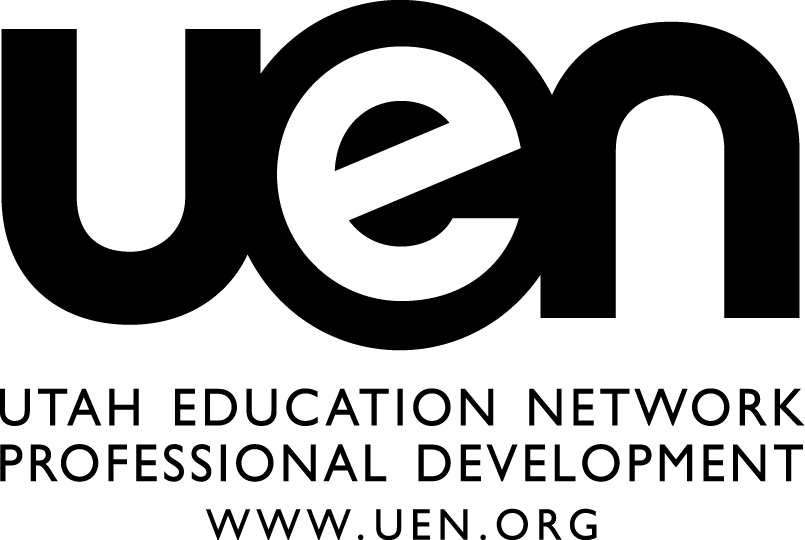 iMovie ’11: Narrated Slide ShowClassroom Ideas:  Book report, Curriculum report, Lecture archive Step by Step:Create the visuals: 
Use Power\Point or Keynote to create the slide for the presentation. Don’t worry about animations, transitions or other special effects since these will not carry over to iMovie.
Export from PowerPoint as jpgs. Go to File >> Save as Pictures…Select jpgs as file typeClick SaveThe images will be saved into a sub folder next to the ppt.

	
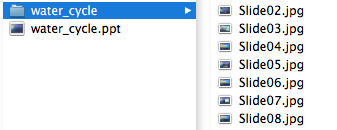 Open iMovie >> Select File >> New Project
Name it, chose No Theme and set the Aspect Ration to Standard (4:3). This ratio matches the ratio of the slides outputted from PowerPoint.




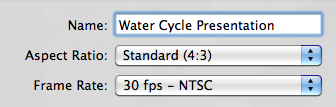 Insert ImagesDrag and drop the first slide from the Finder to the Project.
The default duration is 4 seconds. The length of the slide determines how long the recording can be so first lengthen the slide to longer than needed. For the first try 20 seconds. Select the imageClick the Gear button and select Clip Adjustment


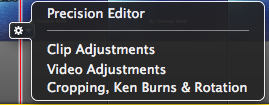 Then change the duration from 4:00 to 25:00


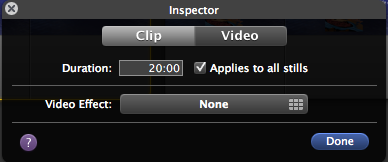 Check “Applies to all stills” so all future stills images automatically are set to a duration of 25 seconds.
Recording Narration
Click the Mic button on the middle toolbar


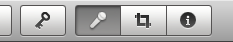 Select your Mic from the Voiceover dialogue and adjust the settings as needed.


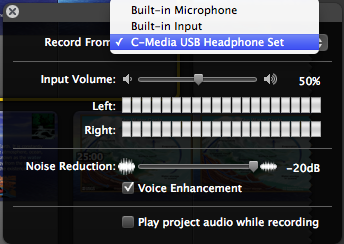 Click on the image/clip you want to record the voice over for and a 3 second countdown will start.Begin speaking; notice a red highlight will show the progress of the recording. 


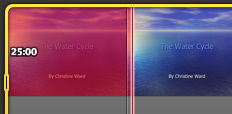 When finished click anywhere and the recording will stop. The audio clip will show as under the slide as a purple clip. The audio clip can be dragged to position more precisely. 


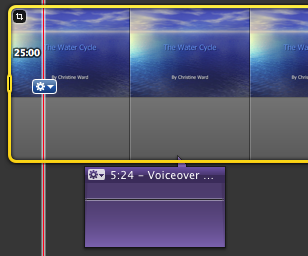 Once the voice over is done you can adjust the length of the slide to more closely match the audio by using the Clip Adjustment tool on the slide.
Adding Video
Maybe you have a piece of video that helps you teach a topic or you want to add some video of yourself giving an intro or conclusion, both can be easily accomplished.
Existing Clip:Go to File >> Import >> MoviesBrowse to clip and select. Clip is added to the event library. Click the Create new Event button and name. This is like a file cabinet drawer for the video associated with this project.


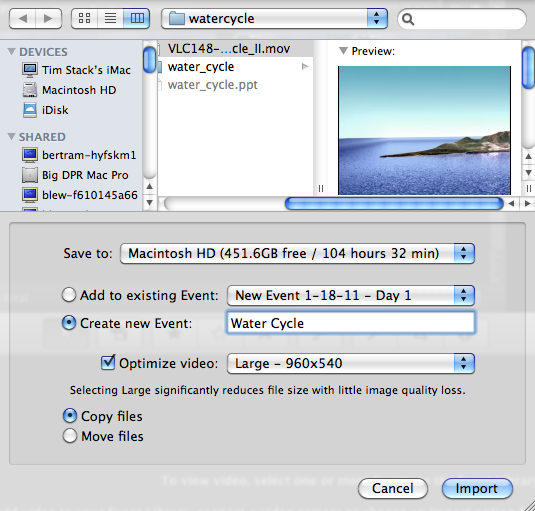 Select the clip from the Event Library and drag to the Project timeline.You may also drag a movie file from the finder directly to the Timeline or Event Library
Finish by adding any additional content and then us the Share menu to export your finished product.
